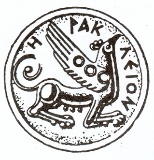 ΔΗΜΟΣ ΗΡΑΚΛΕΙΟΥ ΚΡΗΤΗΣ             ΓΡΑΦΕΙΟ ΤΥΠΟΥ 	Ηράκλειο 17-04-2024Πλουμιστά Παραμύθια:  «Ιστορίες μαχών: ο Κρητικός Πόλεμος, η πολιορκία του Χάνδακα» στο κανάλι πολιτισμού του Δήμου Ηρακλείου Η παραγωγή  «Πλουμιστά Παραμύθια - Ιστορίες μαχών: ο Κρητικός Πόλεμος, η πολιορκία του Χάνδακα» είναι πλέον διαθέσιμη στο κανάλι πολιτισμού  Heraklion Arts and Culture  και στη Ζώνη θέασης «Φώτα, Αυλαία, Πάμε»! Την παραγωγή μπορείτε να παρακολουθήσετε on demand, στον παρακάτω σύνδεσμο: https://youtu.be/oE86PMr1ntkΛίγα λόγια για την παράσταση: Η μουσικοαφηγηματική παράσταση είναι εμπνευσμένη από το έμμετρο ιστορικό χρονικό του ρεθεμνιώτη Μαρίνου Τζάνε - Μπουνιαλή για μια από τις μεγαλύτερες πολιορκίες της ιστορίας. Με σκηνικό τα τείχη του Μεγάλου Κάστρου, η αφηγήτρια Ευαγγελία Ορφανουδάκη και ο μουσικός Αλέκος Φανουράκης μάς μεταφέρουν σε χρόνια δύσκολα και σκοτεινά που έζησε αυτός ο τόπος. Συντελεστές:Αφήγηση: Ευαγγελία Ορφανουδάκη Μουσική: Αλέκος Φανουράκης Ηχοληψία: Στέλιος Λιανδράκης, Εικονοληψία: Γιώργος Σηφάκακης, Συρραφή Εικόνας - Ήχου: Αλέξανδρος ΧριστόπουλοςΜια παραγωγή για το ψηφιακό κανάλι πολιτισμού του Δήμου Ηρακλείου #HeraklionArtsandCultureΕγγραφείτε σήμερα στο Heraklion Arts and Culture για ΔΩΡΕΑΝ εγγραφή ακολουθείστε τον παρακάτω σύνδεσμο: https://bit.ly/2Ym3OSb   